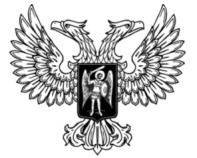 ДонецкАЯ НароднАЯ РеспубликАЗАКОНО ПОРЯДКЕ ОБНАРОДОВАНИЯ И ВСТУПЛЕНИЯ В СИЛУ КОНСТИТУЦИИ ДОНЕЦКОЙ НАРОДНОЙ РЕСПУБЛИКИ, ЗАКОНОВ ДОНЕЦКОЙ НАРОДНОЙ РЕСПУБЛИКИ, ОФИЦИАЛЬНОГО ОПУБЛИКОВАНИЯ И ВСТУПЛЕНИЯ В СИЛУ ИНЫХ НОРМАТИВНЫХ ПРАВОВЫХ АКТОВ ДОНЕЦКОЙ НАРОДНОЙ РЕСПУБЛИКИПринят Постановлением Народного Совета 29 сентября 2023 годаСтатья 1Настоящий Закон в соответствии с Федеральным законом 
от 21 декабря 2021 года № 414-ФЗ «Об общих принципах организации публичной власти в субъектах Российской Федерации», Конституцией Донецкой Народной Республики определяет порядок обнародования и вступления в силу Конституции Донецкой Народной Республики, законов Донецкой Народной Республики, порядок официального опубликования и вступления в силу постановлений Народного Совета Донецкой Народной Республики, имеющих нормативный характер, нормативных правовых актов Главы Донецкой Народной Республики, Правительства Донецкой Народной Республики, иных исполнительных органов Донецкой Народной Республики.Статья 21. Конституция Донецкой Народной Республики подлежит обнародованию Главой Донецкой Народной Республики в течение четырнадцати дней со дня ее поступления Главе Донецкой Народной Республики. 2. Закон Донецкой Народной Республики в течение пяти дней со дня его принятия Народным Советом Донецкой Народной Республики направляется Главе Донецкой Народной Республики для подписания
и обнародования. Глава Донецкой Народной Республики в течение четырнадцати дней со дня поступления закона Донецкой Народной Республики подписывает и обнародует закон Донецкой Народной Республики либо отклоняет его, если иное не установлено законодательством Российской Федерации, Конституцией Донецкой Народной Республики, настоящим Законом.Закон Донецкой Народной Республики, одобренный в соответствии 
с частью 4 статьи 68 Конституции Донецкой Народной Республики, подлежит обнародованию Главой Донецкой Народной Республики в течение семи дней со дня такого одобрения, если иное не предусмотрено законодательством Российской Федерации.Закон Донецкой Народной Республики о бюджете Донецкой Народной Республики, закон Донецкой Народной Республики о бюджете территориального фонда подлежат официальному опубликованию не позднее пяти дней после их подписания Главой Донецкой Народной Республики.3. Конституция Донецкой Народной Республики, законы Донецкой Народной Республики подлежат обнародованию путем их официального опубликования.4. Постановления Народного Совета Донецкой Народной Республики, имеющие нормативный характер, подлежат официальному опубликованию в течение пяти рабочих дней со дня их принятия. 5. Нормативные правовые акты Главы Донецкой Народной Республики, Правительства Донецкой Народной Республики подлежат официальному опубликованию в течение пяти рабочих дней со дня их подписания в порядке, установленном Главой Донецкой Народной Республики.6. Нормативные правовые акты исполнительных органов Донецкой Народной Республики, прошедшие государственную регистрацию
в соответствии с законодательством Донецкой Народной Республики, подлежат официальному опубликованию в течение десяти дней со дня их государственной регистрации в порядке, установленном Главой Донецкой Народной Республики.Порядок государственной регистрации нормативных правовых актов исполнительных органов Донецкой Народной Республики устанавливается Правительством Донецкой Народной Республики.7. Не подлежат официальному опубликованию нормативные правовые акты Главы Донецкой Народной Республики, Правительства Донецкой Народной Республики, исполнительных органов Донецкой Народной Республики или отдельные положения указанных актов, содержащие сведения, составляющие государственную тайну или сведения конфиденциального характера. Перечень сведений конфиденциального характера определяется Главой Донецкой Народной Республики.Статья 31. Официальным опубликованием Конституции Донецкой Народной Республики, законов Донецкой Народной Республики считается первая публикация их полных текстов на официальном сайте Главы Донецкой Народной Республики в информационно-телекоммуникационной сети «Интернет» (далее – сеть «Интернет»), или на сайте Государственной информационной системы нормативных правовых актов Донецкой Народной Республики (https://gisnpa-dnr.ru) (далее – ГИС НПА), или на «Официальном интернет-портале правовой информации» (www.pravo.gov.ru).Официальным опубликованием постановлений Народного Совета Донецкой Народной Республики, имеющих нормативный характер, считается первая публикация их полных текстов на официальном сайте Народного Совета Донецкой Народной Республики в сети «Интернет», или на сайте ГИС НПА, или на «Официальном интернет-портале правовой информации» (www.pravo.gov.ru).Официальным опубликованием нормативных правовых актов Главы Донецкой Народной Республики считается первая публикация их полных текстов на официальном сайте Главы Донецкой Народной Республики в сети «Интернет», или на сайте ГИС НПА, или на «Официальном интернет-портале правовой информации» (www.pravo.gov.ru).Официальным опубликованием нормативных правовых актов Правительства Донецкой Народной Республики считается первая публикация их полных текстов на официальном сайте Правительства Донецкой Народной Республики в сети «Интернет», или на сайте ГИС НПА, или на «Официальном интернет-портале правовой информации» (www.pravo.gov.ru).Официальным опубликованием нормативных правовых актов исполнительных органов Донецкой Народной Республики считается первая публикация их полных текстов на сайте ГИС НПА или на «Официальном интернет-портале правовой информации» (www.pravo.gov.ru).2. Официальное опубликование нормативных правовых актов Донецкой Народной Республики на сайте ГИС НПА, а также предоставление электронных образов контрольных экземпляров нормативных правовых актов Донецкой Народной Республики для размещения (опубликования)
на «Официальном интернет-портале правовой информации» (www.pravo.gov.ru) и информационное взаимодействие с федеральным органом исполнительной власти, уполномоченным на размещение (опубликование) в установленном порядке на «Официальном интернет-портале правовой информации» (www.pravo.gov.ru) нормативных правовых актов Российской Федерации и иных актов, для которых в соответствии
с законодательством Российской Федерации предусмотрен такой порядок размещения (опубликования), обеспечивается исполнительным органом Донецкой Народной Республики в сфере юстиции, определенным Главой Донецкой Народной Республики (далее – исполнительный орган в сфере юстиции).Порядок предоставления нормативных правовых актов Донецкой Народной Республики в исполнительный орган в сфере юстиции для их направления в целях размещения (опубликования) на «Официальном интернет-портале правовой информации» (www.pravo.gov.ru) устанавливается Главой Донецкой Народной Республики.3. Датой официального опубликования нормативных правовых актов Донецкой Народной Республики считается дата первой публикации их полных текстов на официальных сайтах, указанных в части 1 настоящей статьи, в сети «Интернет», или на сайте ГИС НПА, или на «Официальном интернет-портале правовой информации» (www.pravo.gov.ru).Официальное опубликование нормативных правовых актов Донецкой Народной Республики на официальных сайтах, указанных в части 1 настоящей статьи, в сети «Интернет» или на сайте ГИС НПА осуществляется в порядке, установленном законодательством Донецкой Народной Республики.Официальное опубликование нормативных правовых актов Донецкой Народной Республики на «Официальном интернет-портале правовой информации» (www.pravo.gov.ru) осуществляется в порядке, установленном федеральным законодательством.4. При официальном опубликовании Конституции Донецкой Народной Республики указываются ее наименование, дата принятия Народным Советом Донецкой Народной Республики.При официальном опубликовании законов Донецкой Народной Республики указываются их наименование, дата их принятия Народным Советом Донецкой Народной Республики, должностное лицо, их подписавшее, место и дата их подписания, регистрационный номер.При официальном опубликовании постановлений Народного Совета Донецкой Народной Республики, имеющих нормативный характер, указываются их наименование, дата и место их принятия, должностное лицо, их подписавшее, регистрационный номер.При официальном опубликовании иных нормативных правовых актов Донецкой Народной Республики указываются их наименование, дата и место их издания (принятия), должностное лицо, их подписавшее, регистрационный номер, а в случае, если они подлежат государственной регистрации в соответствии с законодательством Донецкой Народной Республики, также дата и номер их государственной регистрации.Статья 41. Нормативные правовые акты Донецкой Народной Республики могут быть обнародованы путем их размещения на официальных сайтах органов государственной власти Донецкой Народной Республики, других государственных органов Донецкой Народной Республики, органов местного самоуправления в сети «Интернет», периодических печатных изданиях, а также доведены до всеобщего сведения по телевидению, радио и иным каналам связи, распространены в машиночитаемой форме.2. Народный Совет Донецкой Народной Республики вправе принять решение об издании сборника (сборников) законов Донецкой Народной Республики. Текст закона Донецкой Народной Республики, обнародованный в данном сборнике, является официальным.Статья 51. Конституция Донецкой Народной Республики, закон Донецкой Народной Республики вступают в силу по истечении десяти дней после дня их официального опубликования, если федеральным законом и (или) Конституцией Донецкой Народной Республики, законом Донецкой Народной Республики не установлен иной порядок вступления их в силу.2. Постановления Народного Совета Донецкой Народной Республики, имеющие нормативный характер, вступают в силу со дня их официального опубликования, если самим постановлением не установлен иной порядок вступления его в силу, но не ранее дня его официального опубликования.3. Нормативные правовые акты Главы Донецкой Народной Республики, Правительства Донецкой Народной Республики, исполнительных органов Донецкой Народной Республики вступают в силу со дня их официального опубликования, если самими такими актами не предусмотрен иной порядок вступления их в силу.4. Нормативные правовые акты Донецкой Народной Республики, содержащие сведения, составляющие государственную тайну или сведения конфиденциального характера и не подлежащие в связи с этим официальному опубликованию, вступают в силу со дня их подписания, если законодательством Российской Федерации, законом Донецкой Народной Республики или самими такими актами не предусмотрен иной порядок вступления их в силу.5. Нормативные правовые акты Донецкой Народной Республики, прошедшие государственную регистрацию, вступают в силу со дня их официального опубликования, если иное не установлено самим нормативным правовым актом.Статья 6Настоящий Закон вступает в силу со дня его официального опубликования.ГлаваДонецкой Народной Республики					Д.В. Пушилинг. Донецк29 сентября 2023 года№ 10-РЗ